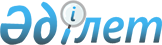 О внесении изменений в постановление Правительства Республики Казахстан от 13 июля 2004 года N 762Постановление Правительства Республики Казахстан от 28 мая 2007 года N 428

      Правительство Республики Казахстан  ПОСТАНОВЛЯЕТ: 

      1. Внести в  постановление  Правительства Республики Казахстан от 13 июля 2004 года N 762 "О заключении Соглашения между Правительством Республики Казахстан и Правительством Туркменистана о деятельности пограничных представителей (пограничных комиссаров)" следующие изменения: 

      в заголовке слово "заключении" заменить словом "подписании"; 

      в пункте 2 слова "Министру иностранных дел Республики Казахстан Токаеву Касымжомарту Кемелевичу заключить" заменить словами "Министру иностранных дел Республики Казахстан Тажину Марату Муханбетказиевичу подписать". 

      2. Настоящее постановление вводится в действие со дня подписания.        Премьер-Министр 

      Республики Казахстан 
					© 2012. РГП на ПХВ «Институт законодательства и правовой информации Республики Казахстан» Министерства юстиции Республики Казахстан
				